ARIKETA GEHIAGO     IDENTITATE NABARIAK    A      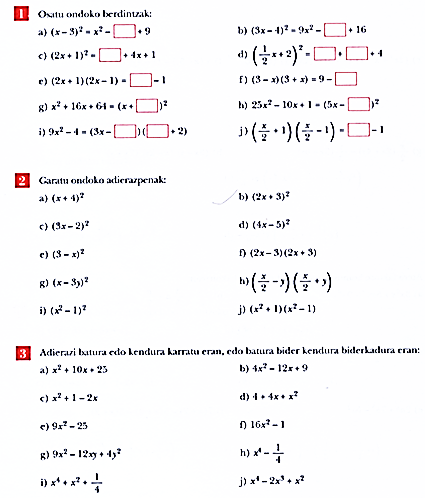      ZATIKI ALJEBRAIKOEN SINPLIFIKAZIOA  A      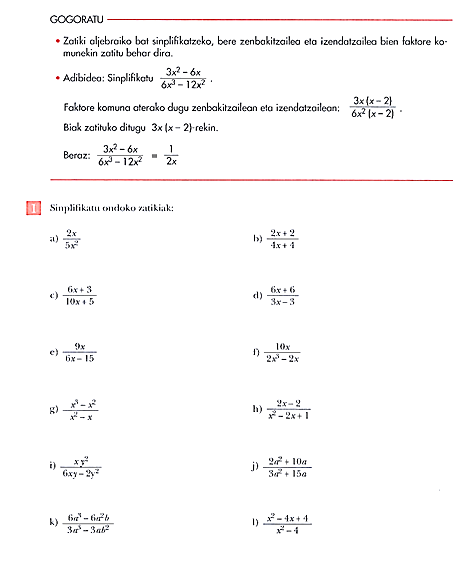 